ZÁVÄZNÁ PRIHLÁŠKAWorkshop Paleta tvorivostiso zameraním na techniku maľby na drevo vaječnou temperouLektor: prof. PaedDr. Jaroslav Uhel, ArtD.09.11.2019 o 09:00 	   Pohronské osvetové stredisko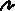 Účastnícky poplatok 7,00 € (v cene podklad, základné potreby, lektorské, občerstvenie)Vyplnením údajov sa záväzne prihlasujem na predmetný workshop.Titul, meno a priezvisko	.................................................................................................Adresa trvalého pobytu	.................................................................................................Telefonický kontakt	.................................................................................................E – mailová adresa		.................................................................................................Počet účastníkov je kapacitne obmedzený. Bližšie informácie na tel. č. 045/678 13 07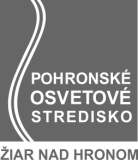 pos.vytvarnictvo@gmail.com, vytvarnictvo@osvetaziar.sk,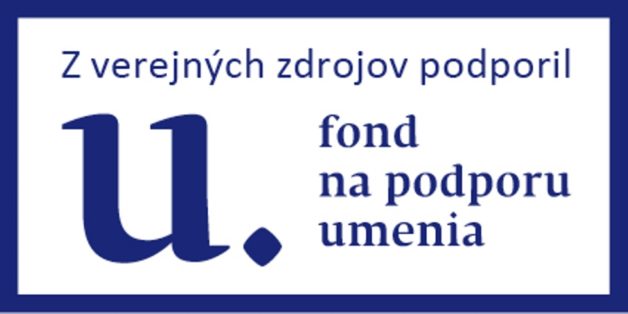 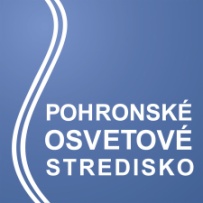 